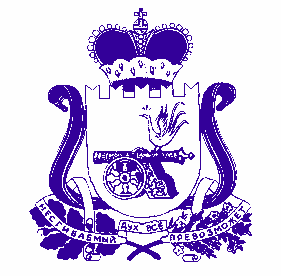 АДМИНИСТРАЦИЯ  муниципального  образования«Духовщинский  район»  Смоленской  областиРАСПОРЯЖЕНИЕот 05.04.2021  № 62-рВнести в раздел 1 Реестра муниципальных услуг (функций), предоставляемых (осуществляемых) Администрацией муниципального образования «Духовщинский район» Смоленской области и ее структурными подразделениями, утвержденного распоряжением Администрации муниципального образования «Духовщинский район» Смоленской области от 23.10.2020 № 225-р, следующие изменения:1) пункт 29 исключить;2) графу 3 пункта 36 дополнить подпунктом «в» следующего содержания:«в) постановление Администрации муниципального образования «Духовщинский район» Смоленской области от 23.03.2021 № 78 «О внесении изменений в постановление Администрации муниципального образования «Духовщинский район» Смоленской области от 28.03.2018 № 99»»;3) дополнить пунктом 41 следующего содержания:О внесении изменений в Реестр муниципальных услуг (функций), предоставляемых (осуществляемых) Администрацией муниципального образования «Духовщинский район» Смоленской области и 
ее структурными подразделениями41.Прием заявлений, постановка на учет и зачисление детей в образовательные учреждения, реализующие основную образовательную программу дошкольного образованияа) постановление Администрации муниципального образования «Духовщинский район» Смоленской области от  № 77 «Об утверждении Административного регламента предоставления Администрацией муниципального образования «Духовщинский район» Смоленской области муниципальной услуги «Прием заявлений, постановка на учет и зачисление детей в образовательные учреждения, реализующие основную образовательную программу дошкольного образования»»;б) Административный регламент предоставления Администрацией муниципального образования «Духовщинский район» Смоленской области муниципальной услуги «Прием заявлений, постановка на учет и зачисление детей в образовательные учреждения, реализующие основную образовательную программу дошкольного образования»Отдел образования Администрации муниципального образования Духовщинский район» Смоленской областиграждане Российской Федерации, временно проживающие 
на территории Российской Федерации иностранные граждане, лица без гражданства (являющиеся родителями или иными законными представителями детей в возрасте от рождения 
до 7 лет (включительно))Глава муниципального образования «Духовщинский район»Смоленской областиБ.В. Петифоров